Učenci, pozdravljeni v osmem tednu športa doma.Ta teden bo precej pohodniški. Najprej bomo pogledali vsebino v e-učbeniku na temo POHODNIŠTVO.Pred tem pa se lahko še razgibate z vajami, da ostanete zdravi (v nadaljevanju). Videoposnetka sta ta teden namenjena vadbi za ogrevanje in  atletskim zvrstem. Potem pa pojdite na sprehod v naravo in uživajte.OBVEZNE VSEBINE: Še vedno naj velja, da morate biti vsak dan vsaj 1 uro oziroma 2 x po pol ure telesno aktivni in da upoštevate nasvete pristojnih inštitucij. Zunaj lahko opravljate vadbo v dneh, ko vreme to dopušča. Teh dejavnosti pa NE IZVAJAJTE S SVOJIMI SOŠOLCI ALI PRIJATELJI. Pomagajte si z vajami in videoposnetki, ki jih vsak teden objavljam.DODATNE VSEBINE: Za tiste, ki vam ena ura gibanja na dan ni dovolj pa lahko dodatno prelistate vsebine iz učbenika – POHODNIŠTVO.Prijetno gibanje vam želim in ostanite zdravi, pa seveda brez poškodb.Če ima kdo od učencev (morda staršev) kakšno vprašanje, kakšen predlog, lahko pošljete sliko z vaše vadbe ali mi pišete na: anton.marton@os-velikapolana.siUčitelj Toni8.TEDEN POHODNIŠTVO»Ne morem se poistovetiti z lenimi ljudmi. Ne govorimo istega jezika. Ne razumem ga in nočem ga razumeti.« Kobe Bryant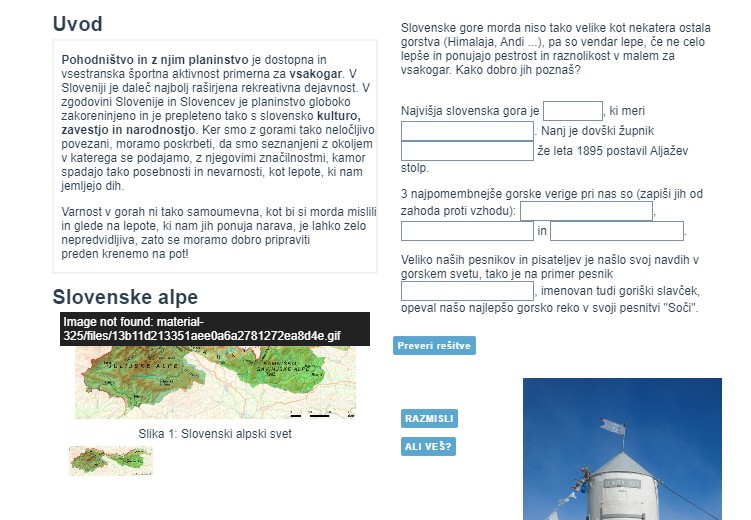 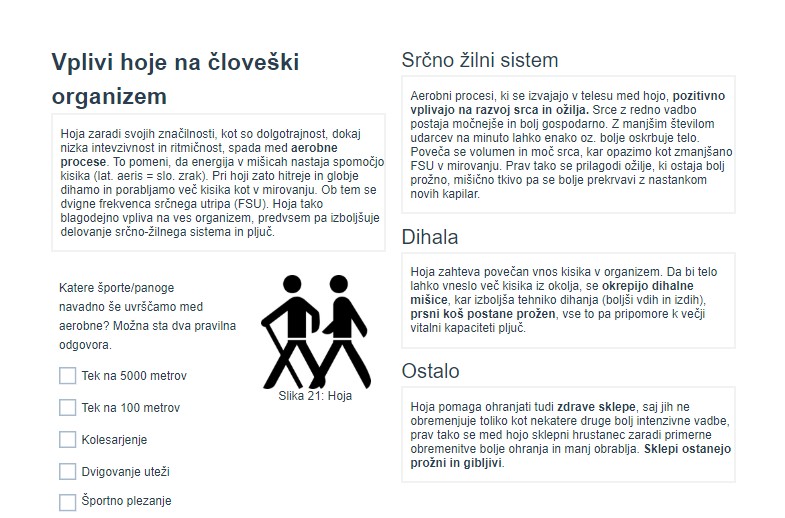 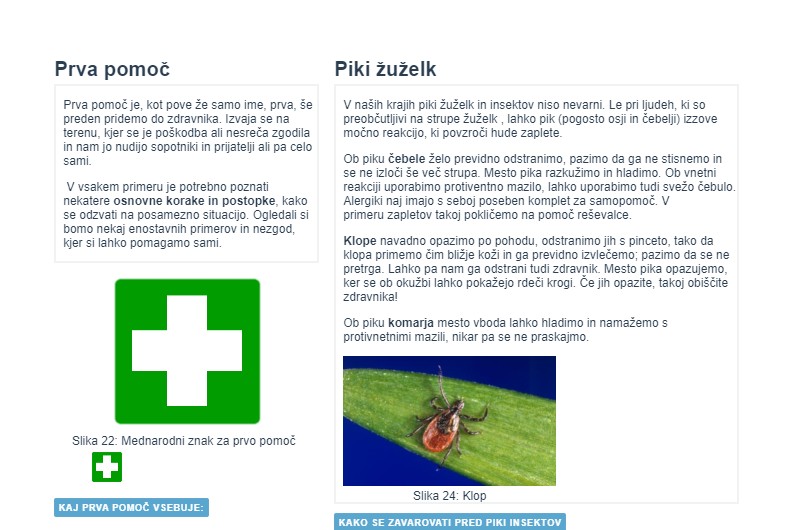 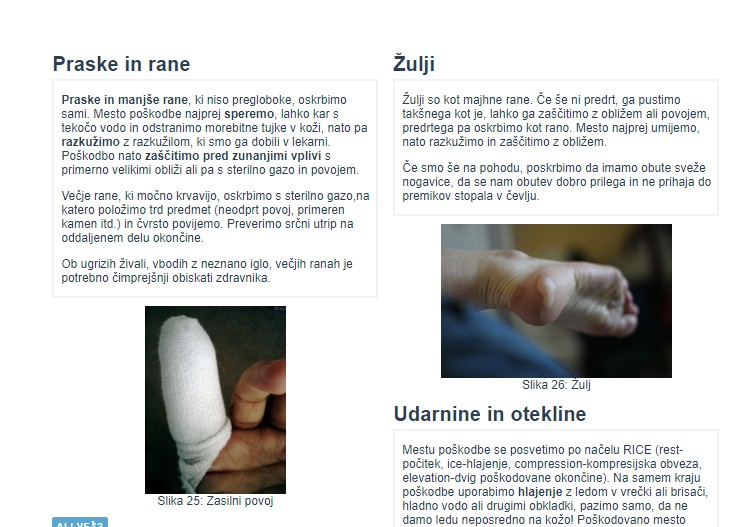 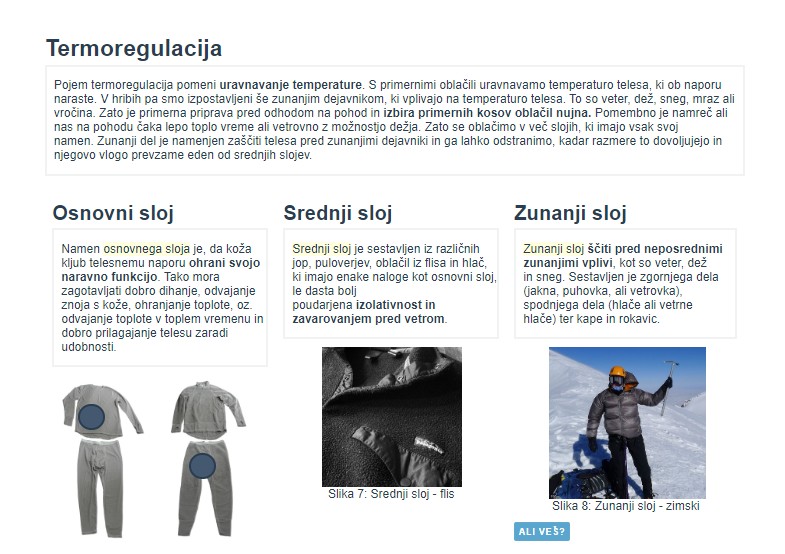 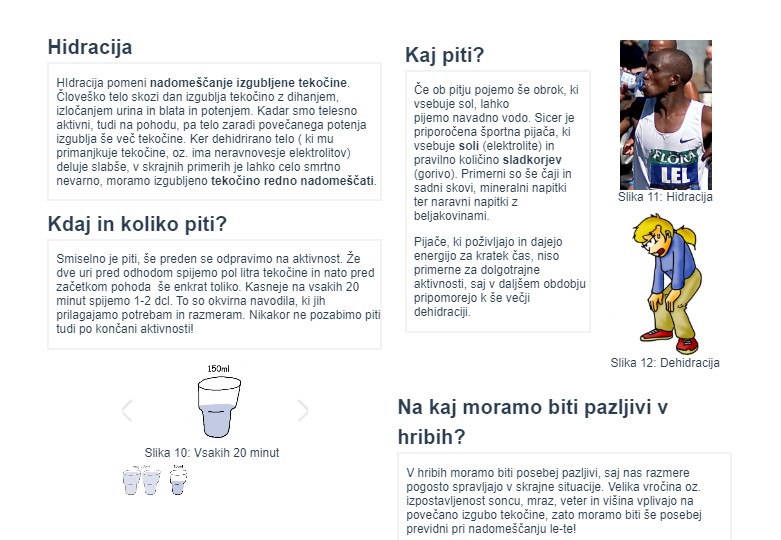 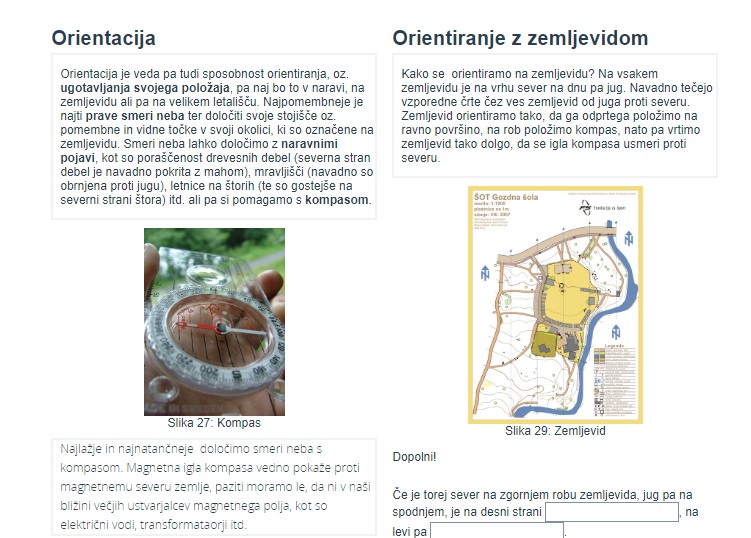 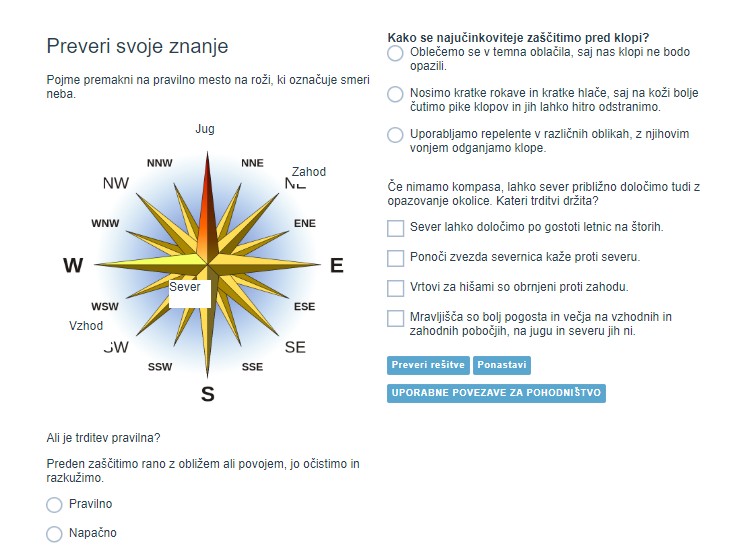 Vaje za ogrevanje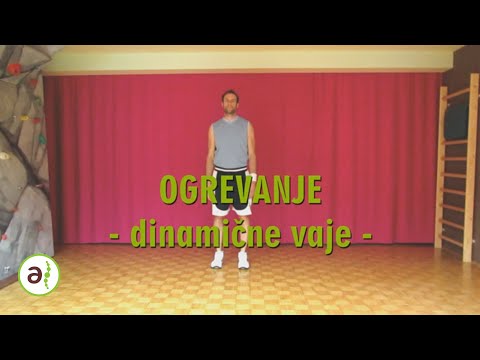 https://youtu.be/CGioDVduOQwPonovitev ATLETSKE ABECEDE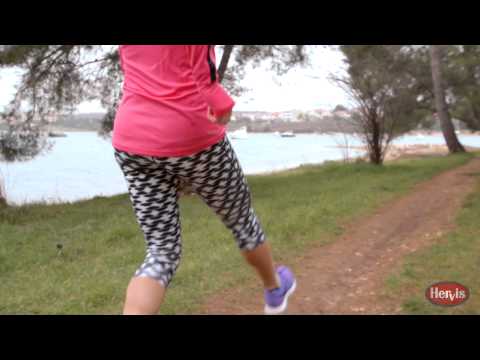 https://www.youtube.com/watch?v=QEENvYdRDO0Ponovitev ATLETSKE ABECEDEhttps://www.youtube.com/watch?v=QEENvYdRDO0Navodila za e-učbenikPojdi na e učbenik in odpri meni v levem kotu zgoraj: 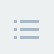 https://eucbeniki.sio.si/sport/index.html#page59751.htmlNadaljuješ lahko z listanjem po posameznih straneh e-učbenika ali pa slediš enakim poglavjem v nadaljevanju tega dokumneta (spodaj). V poglavjih, kjer najdeš kakšne naloge, lahko te seveda tudi rešiš.Navodila za e-učbenikPojdi na e učbenik in odpri meni v levem kotu zgoraj: https://eucbeniki.sio.si/sport/index.html#page59751.htmlNadaljuješ lahko z listanjem po posameznih straneh e-učbenika ali pa slediš enakim poglavjem v nadaljevanju tega dokumneta (spodaj). V poglavjih, kjer najdeš kakšne naloge, lahko te seveda tudi rešiš.Navodila za e-učbenikPojdi na e učbenik in odpri meni v levem kotu zgoraj: https://eucbeniki.sio.si/sport/index.html#page59751.htmlNadaljuješ lahko z listanjem po posameznih straneh e-učbenika ali pa slediš enakim poglavjem v nadaljevanju tega dokumneta (spodaj). V poglavjih, kjer najdeš kakšne naloge, lahko te seveda tudi rešiš.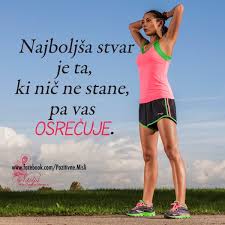 RAZGIBAJ SE, DA OSTANEŠ ZDRAV8.TEDEN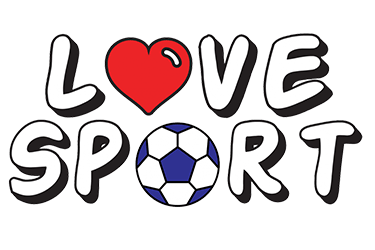 Aktivnost 1:Pozdravljeni učenci in učenke,Ta teden vas lepo vreme vabi v naravo. Pojdite na sprehod, rolat, kolesarit, igrajte se doma z žogo, kolebnico … Bodite športno aktivni vsaj 45 minut na dan.Začnite s hojo, nato se ogrejte z atletsko abecedo (nizki skiping, visoki skiping, hopsanje, džoging poskoki, križni koraki, poskoki z dolgim korakom, grabljenje) in naredite raztezne vaje, nato pa tečite intervalno (izmenjava hoje in teka) po svojih močeh. Na koncu sledi iztek in ponovno raztezne vaje. Doma naredite tudi vaje za trebušne in hrbtne mišice (npr. zapirane in odpirane knjige in ostale, ki jih delamo pri pouku).Aktivnost 2:SPRETNOSTI Z ŽOGOAktivnost 3:VADBA “JUST DANCE”https://www.youtube.com/watch?v=RefJ2QOsVLoBodite aktivni in ostanite zdravi.